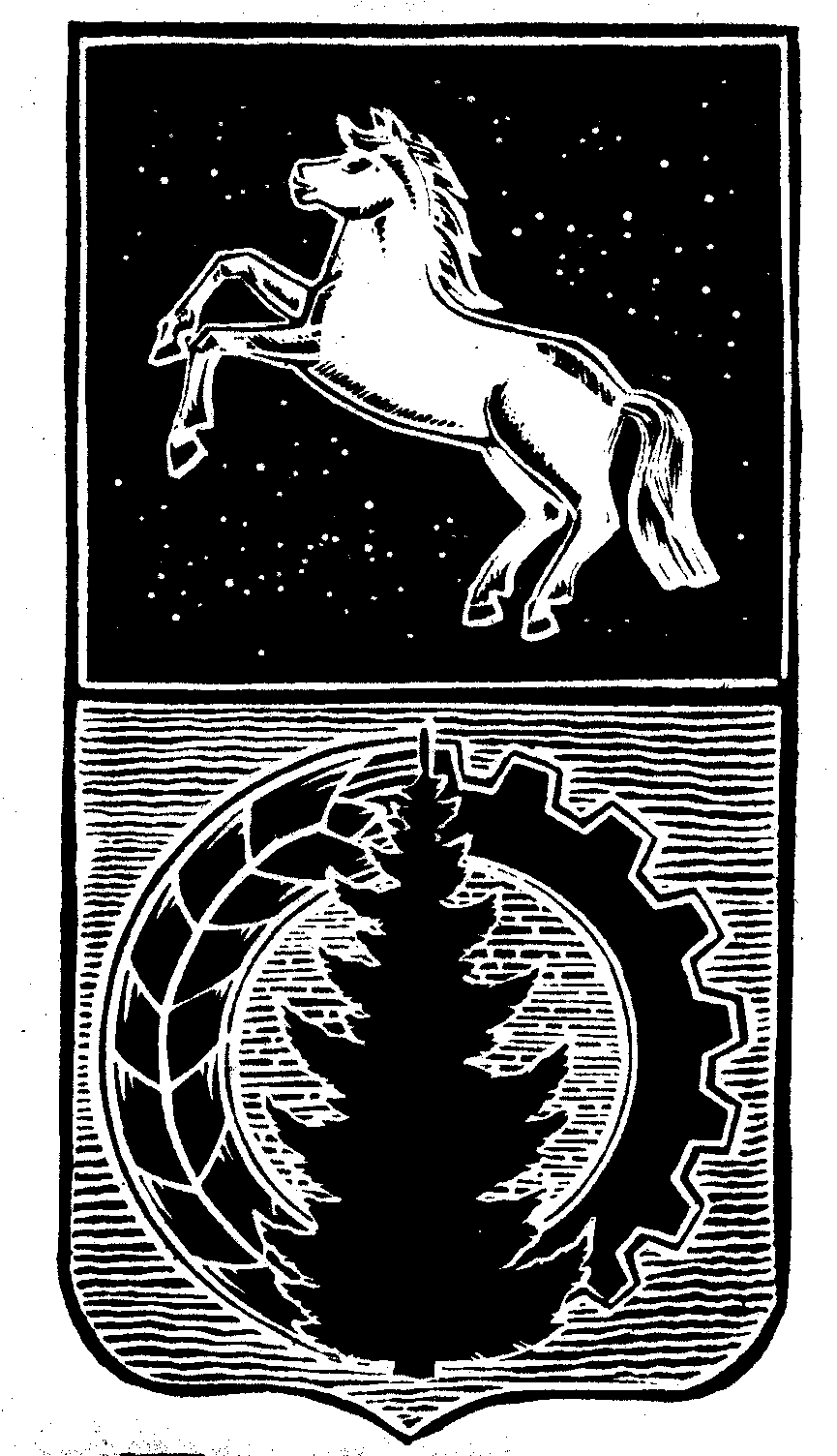 КОНТРОЛЬНО-СЧЁТНЫЙ  ОРГАНДУМЫ  АСИНОВСКОГО  РАЙОНАЗАКЛЮЧЕНИЕна проект решения Совета Новиковского сельского поселения «О внесении изменений в  решение Совета Новиковского сельского поселения от 27.12.2019 № 131 «О бюджете муниципального образования «Новиковское сельское поселение» Асиновского района Томской области на 2020 год и плановый период 2021 и 2022 годов»г. Асино							                    	                 25.11.2020 Контрольно-счетным органом Думы Асиновского района в соответствии со ст. 10 решения Думы Асиновского района от 16.12.2011г № 104 «Об утверждении Положения «О Контрольно-счетном органе Думы Асиновского района» рассмотрен представленный проект решения Совета Новиковского сельского поселения «О внесении изменений в  решение Совета Новиковского сельского поселения от 27.12.2019 № 131 ««О бюджете муниципального образования «Новиковское сельское поселение» Асиновского района Томской области на 2020 год и плановый период 2021 и 2022 годов».Экспертиза проекта решения Совета Новиковского сельского поселения «О внесении изменений в  решение Совета Новиковского сельского поселения от 27.12.2019 № 131 ««О бюджете муниципального образования «Новиковское сельское поселение» Асиновского района Томской области на 2020 год и плановый период 2021 и 2022 годов» проведена с 25 ноября 2020 года по 26 ноября 2020 года в соответствии со статьёй 157 Бюджетного Кодекса, статьей 9 Федерального закона от 07.02.2011 № 6-ФЗ «Об общих принципах организации и деятельности контрольно – счетных органов субъектов РФ и муниципальных образований», пунктом 7 части 1 статьи 4 Положения о Контрольно-счетном органе муниципального образования «Асиновский район», утвержденного решением Думы Асиновского района от 16.12.2011 № 104, в целях определения соответствия муниципального правового акта бюджетному законодательству и на основании пункта 12.2 плана контрольных и экспертно-аналитических мероприятий Контрольно-счетного органа Думы Асиновского района на 2020 год, утвержденного распоряжением председателя Контрольно-счетного органа Думы Асиновского района от 27.12.2019 № 75, распоряжения председателя Контрольно-счетного органа  на проведение контрольного мероприятия от 25.11.2020 № 68.Должностные лица, осуществлявшие экспертизу:Председатель Контрольно-счётного органа Думы Асиновского района Нольфина Т.Ю.Согласно представленного проекта решения, изменятся основные параметры бюджета:Доходы бюджета увеличатся на 195,0 тыс. рублей и составят 12866,6 тыс. рублей;Расходы бюджета увеличатся на 195,0 тыс. рублей и составят 13018,1 тыс. рублей;Дефицит бюджета без изменений 151,5 тыс. рублей. Доходы бюджета муниципального образования «Новиковское сельское поселение» на 2020 год.Изменения вносятся в доходную часть бюджета на 2020 год. Изменение структуры доходов бюджета на 2020 год приведено в таблице.							                                        Таблица 1, тыс. рублей Доходную часть бюджета предлагается увеличить в общей сумме на 195,0 тыс. рублей за счет иных межбюджетных трансфертов, в том числе:- 200,0 тыс. рублей на подготовку объектов водоснабжения к прохождению отопительного сезона;- 50,0 тыс. рублей на подготовку объектов теплоснабжения к прохождению отопительного сезона;- 145,05 тыс. рублей на проведение кадастровых работ по оформлению земельных участков.А также доходную часть бюджета предлагается уменьшить за счет возврата неиспользованного иного межбюджетного трансферта на ремонт помещения для участковых в размере 200,0 тыс. Изменения вносятся в приложение 7 «Объем межбюджетных трансфертов, получаемых из других бюджетов бюджетной системы Российской Федерации в 2020 году и плановом периоде 2021-2022 годов».Расходы бюджета муниципального образования «Новиковского сельского поселение» на 2020 год.Изменения вносятся в расходную часть бюджета на 2020 год: в приложение 5 «Ведомственная структура расходов бюджета поселения на 2020 год», приложение 6 «Распределение бюджетных ассигнований по целевым статьям (муниципальным программам и непрограммным направлениям деятельности), группам видов расходов  классификации расходов бюджета поселения на 2020 год», приложение 10 «Перечень объемы финансирования муниципальных программ на 2020 год и на плановый период 2021 и 2022 годов»  к решению Совета Новиковского поселения от 27.12.2019 № 131 «О бюджете муниципального образования «Новиковское сельское поселение» Асиновского района Томской области на 2020 год и плановый период 2021 и 2022 годов».Изменение направлений расходов в разрезе ведомственной классификации бюджета представлено в таблице 2.                                                                                                               Таблица 2, тыс. рублейОбщая сумма расходов бюджета увеличится на 195,0 тыс. рублей и составит 13018,1 тыс. рублей.3.Дефицит бюджета муниципального образования «Новиковское сельское поселение» на 2020 год.Дефицит бюджета останется без изменений в сумме 151,5 тыс. рублей.По итогам рассмотрения проекта решения Совета Новиковского сельского поселения «О внесении изменений в  решение Совета Новиковского сельского поселения от 27.12.2018 № 131 «О бюджете муниципального образования «Новиковское сельское поселение» Асиновского района Томской области на 2020 год и плановый период 2021 и 2022 годов», Контрольно-счетный орган Думы Асиновского района сообщает, что данный проект решения может быть принят в предложенной редакции.Председатель		 _______________		                             Нольфина Т.Ю.	                                              (подпись)				                                   (инициалы и фамилия)Наименование статьи доходовУтверждено на 2020 годПроект решенияРезультат (+,-)Налоговые и неналоговые доходы2 752,82 752,80Безвозмездные поступления9918,810113,8+ 195,0Всего доходов:12671,612866,6+ 195,0КодНаименование раздела расходовУтверждено на 2020годПроект решенияРезультат (+,-)0100Общегосударственные вопросы5707,85737,1+29,30300Национальная безопасность и правоохранительная деятельность576,0430,0-146,00400Национальная экономика2500,02271,0-229,00500Жилищно-коммунальное хозяйство2506,33047,1+540,8Всего расходов:Всего расходов:12823,113018,1+ 195,0